 Рисование рисунков на тему « Береги планету!»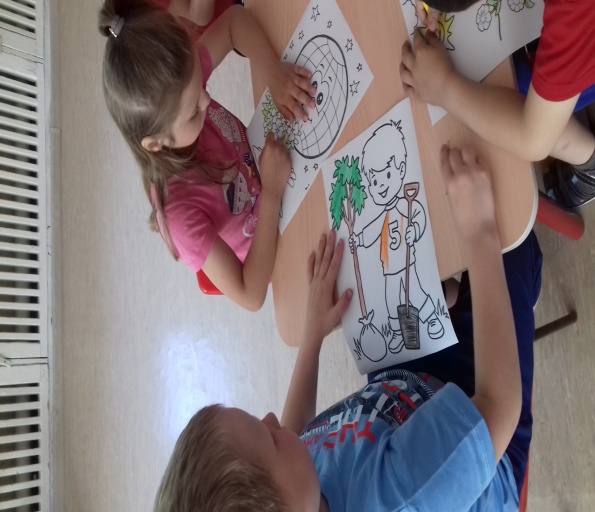 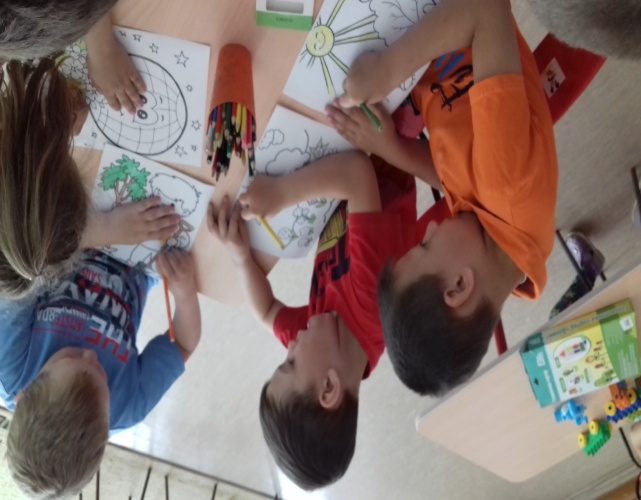 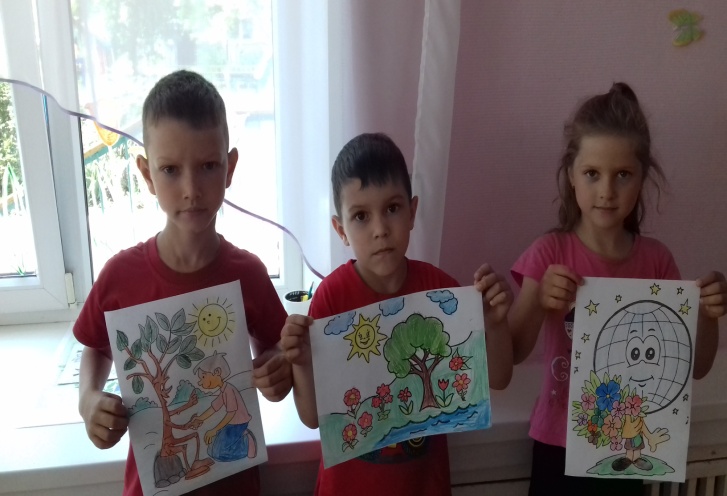 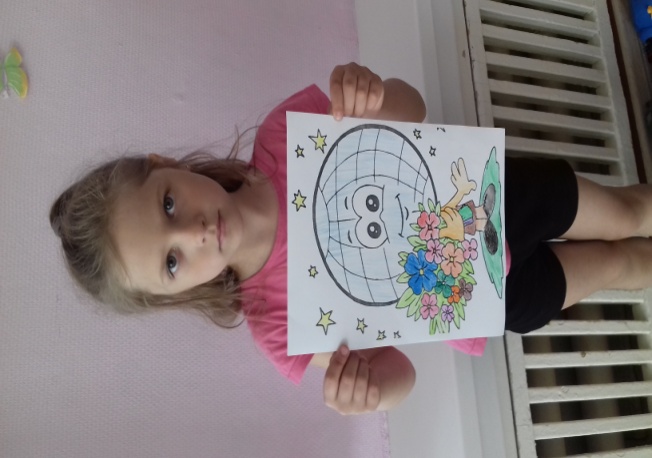 